Lighthouse Inn Potatoes (recipe makes 8 – 10 servings) 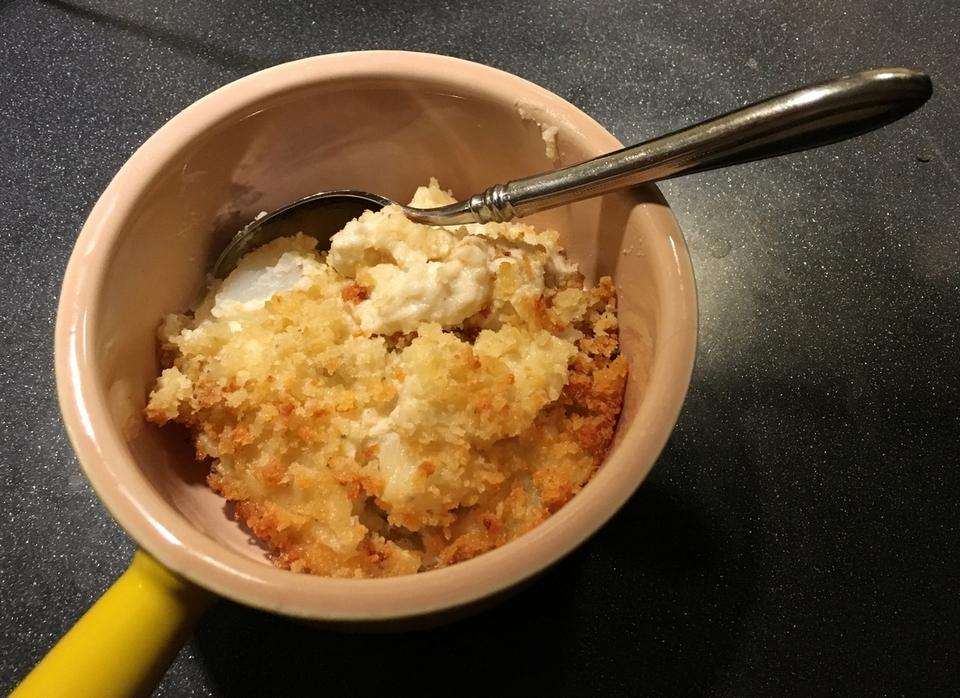 Many who grew up, lived in or just visited New London, CT during the heyday of the Lighthouse Inn have the fondest memories of the old place, its genial, festive atmosphere and its delicious food. Lighthouse Inn Delmonico Potatoes, in fact, have lived on long after the inn itself, which has been closed since 2008. The original recipe, loosely based on classic Delmonico potatoes — shredded potatoes cooked briefly in a mixture of milk and cream with a bit of added Parmesan cheese, then baked with more cheese on top — was last printed in The Day in July 1985, as part of a story about the Women's Club of East Lyme's new cookbook, Great Recipes. Ingredients:1 cup Parmesan cheese, grated1 cup panko bread crumbs4 tablespoons unsalted butter, melted, plus 6 tablespoons cut into 6 piecesSalt and pepper2½ pounds russet potatoes, peeled and cut into 1-inch chunks3 cups light cream⅛ teaspoon baking sodaPreparation:Place potatoes and 2½  cups of the cream in a saucepan. Add in the baking soda (helps neutralize the tannins in the potatoes and neutralize the acidity to keep the cream sauce from breaking), salt and pepper. Bring to a boil, then reduce the heat to a low simmer and cook 20 - 25 minutes, until potatoes can be easily pierced with a paring knife. Blend in the butter and the rest of the cream. Combine the bread crumbs, cheese, the 4 tablespoons melted butter and ¼ teaspoon salt.Transfer the potatoes to a 13” x 9” baking dish. Top evenly with the cheese and breadcrumbs mixture. Bake at 375° for 15 - 20 minutes. Allow to cool 15 minutes before serving.